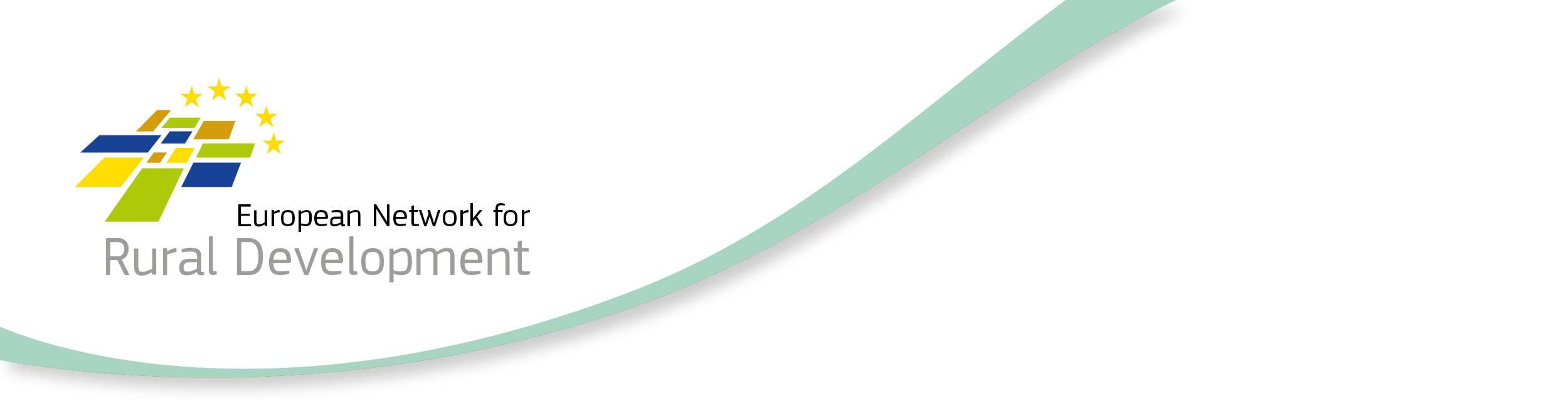 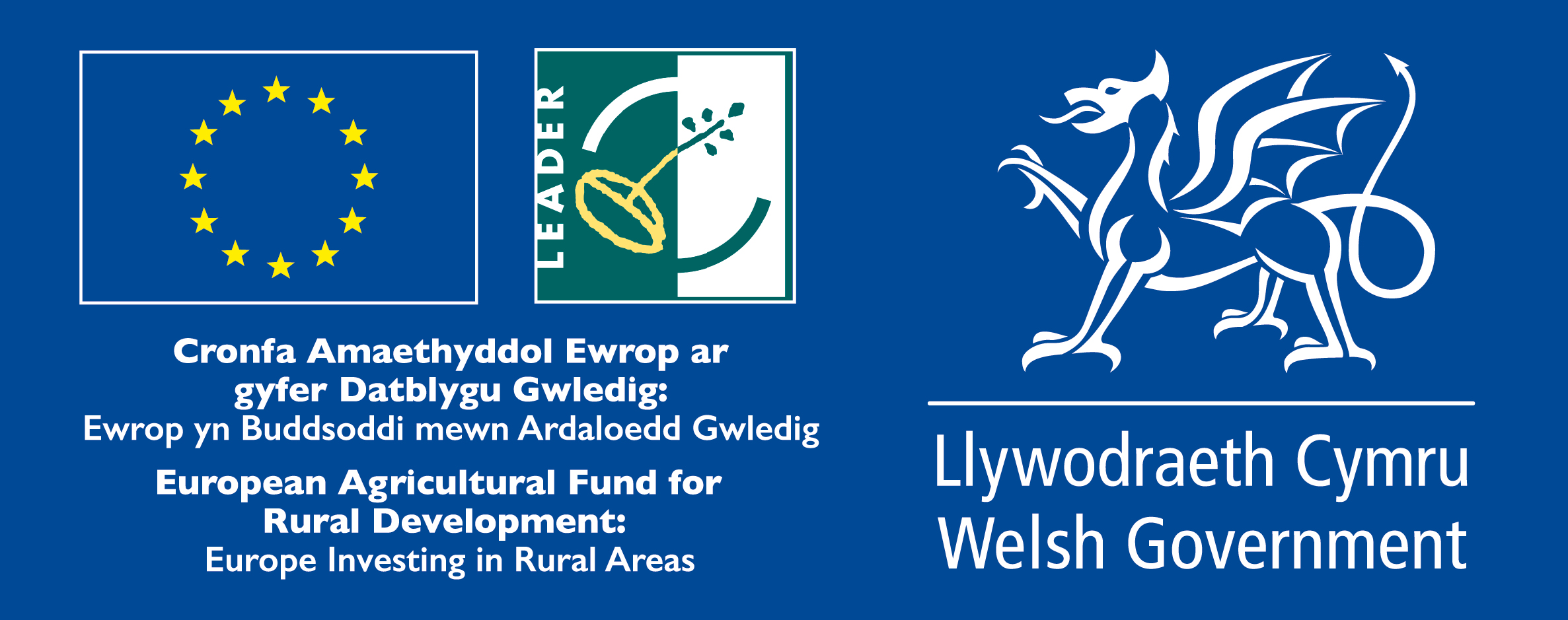 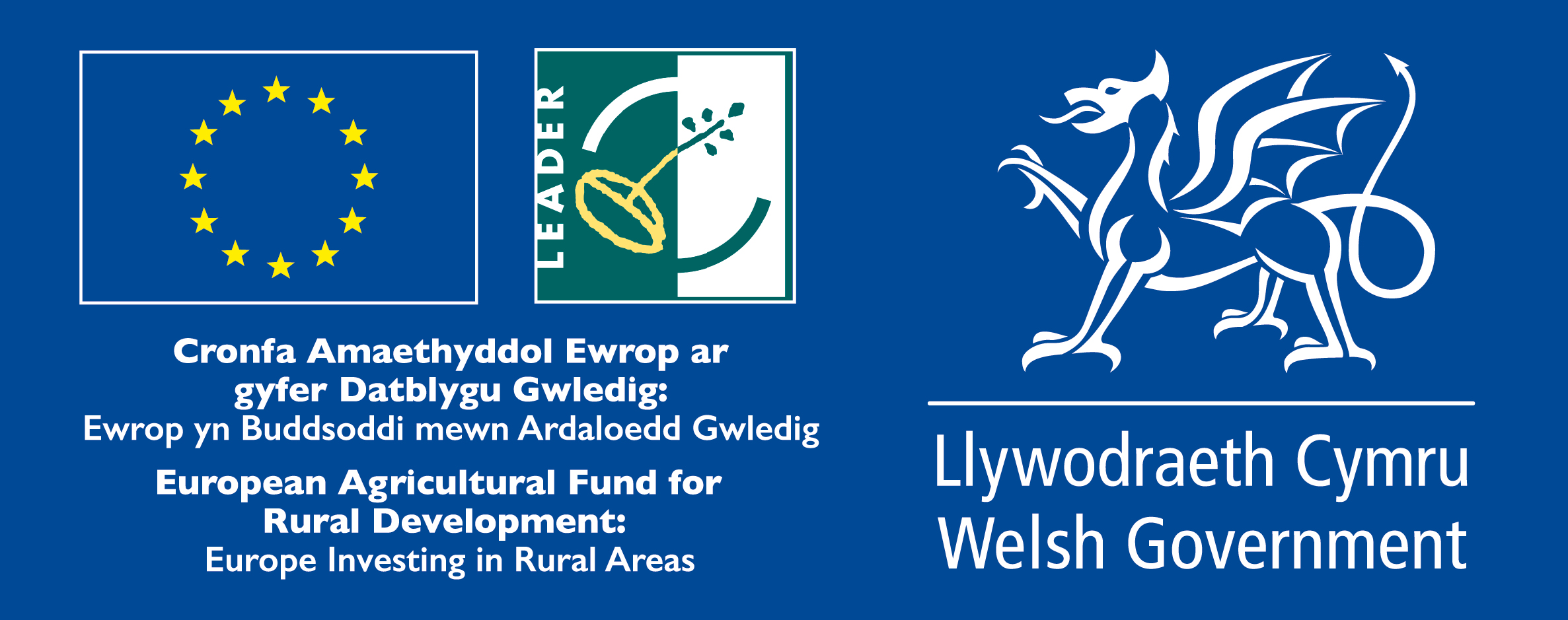 Transnational and UK Cooperation Project Agreement (Project Name) Transnational LEADER ProjectProject SummaryContactsThe ProjectDescription of Project ObjectivesOverall AimSpecific objectives of the transnational co-operationMain project activities outlined by year 
Project Activities BreakdownActivities Role of each partner in relation to activities Approach, methods and procedures for implementing the projectManagement structure (including establishment of any new legal structures to implement project)Role of Management group including Lead Partner and National Leads.Language CurrencyDuration of implementation Project Plan with timeline (timeline is for guidance and changes are possible)BeneficiariesTarget PublicGrant BeneficiariesTargets per Partner/NationExpected results, outputs, and outcomes/impactRoles and ResponsibilitiesRole of Lead Partner (Name of Lead Partner) Responsibilities of Lead Partner Role of National Leads (Name of Partner) Responsibilities of National LeadsRole of Partner  (Name of Partner) Responsibilities of Partner (Name of Partner)Role of Partner (Name of Partner) Responsibilities of Partner (Name of Partner)BudgetDetail of costs and Partner split broken down per project yearsBreakdown of budget by financial sourceDetail of local actions costs per LAG										(conversion rate)Distribution of expenses during travelProject Monitoring and ReportingExpenditure Claims and Monitoring Processes for approving and claiming expenditureProcesses for monitoring expenditureProcesses for monitoring project activitiesResponsibilities in relation to claiming and monitoringImpact Reporting and EvaluationCommunications and PublicityWorking Language of the ProjectCommunications strategy and planSchedule of publicity and promotional activityPublicity requirementsContinuance(where permanent collaborations are formed during the project, how this will continue after the project is closed?)InnovationAgreementArticle I		LanguageOfficial language for this cooperation project is (language).  All official documents will need to be written in (language).  Working language can be different in different situations, because the focus on the project is strongly on local traditions.Article II	Composition of the agreement The agreement is composed of the present declaration and of the project details herewith.Article III	Applicable law and competent courtThe agreement is governed by (Nation) law.  (Nation) courts are competent.Article IV  	In case of dispute between partnersIn the event of a disagreement between the co-signatory parties of the present agreement, the aforementioned shall attempt to find an amicable solution. If agreement cannot be reached, the parties shall attempt to adopt the solutions proposed by the Managing Authority of the country of the Project Leader (xxxxx) before whom the problem shall be brought.In the event where disagreement persists, the records covering the execution of the present agreement shall come within the jurisdiction of the ordinary courts of (insert Lead Partner area).Article V	Time-scheduleThis agreement is valid for the length of the project  xx/xx/xxxx – xx/xx/xxxx.  The cooperation project will start according to the national rules of each partner, after (Agreed Project Start Date) and end at the latest on (Agreed Project End Date).  A detailed time-schedule is included in the agreement.  Article V	Clause permitting the inclusion of new partnersLeader or other local action groups may be included by an amendment to this agreement should they express the wish.Article VI	Clause permitting other amendmentsOther amendments are permitted only on mutual agreement. Article VII	Responsibility of Lead PartnerThe coordinating Lead Partner in the project has the final responsibility for implementing the project and is the channel of communication with the national and/or regional authorities for giving the information required on the progress of applications for finance and actual achievements.Article VIII	Responsibility of National LeadWhere a project includes more than one partner from a given nation, the national partners can appoint a Country Lead to represent the groups involved in project delivery.  They will be responsible for reporting at National level for all partners from that country.DeclarationAgreement is written in (insert LAG area and date)  and it is signed in (insert number of copies to be signed in relation to number of LAGs who need originals for files) original copies.The undersigned, representing the partners, hereby declare ourselves committed to undertake  implementation of the cooperation project defined in this Agreement according to the terms above and also certify the veracity of the information contained therein.Brief Description of Co-operation ProjectProject ApplicantsPartnersPartnersPartnersPartner Organisation Name (LAGs and other Partner Organisations)Project Role (Lead Partner/National Lead/Partner)123Project TimescaleProject TimescaleStart dateFinish dateGeographical Area(s) CoveredLead Partner (LAG or Partner Organisation)Lead Partner (LAG or Partner Organisation)Name of Lead Partner OrganisationName of ChairpersonChairperson AddressChairperson Telephone No. Chairperson EmailName of Contact Person for this form (Co-ordinator)Position of Contact PersonContact Person Telephone No.Contact Person EmailLanguages spoken/understoodOrganisation responsible for Local Programme (LAG)Partner (National Lead where appropriate)Partner (National Lead where appropriate)Name of Partner OrganisationName of ChairpersonChairperson AddressChairperson Telephone No. Chairperson EmailName of Contact Person for this form (Co-ordinator)Position of Contact PersonContact Person Telephone No.Contact Person EmailLanguages spoken/understoodOrganisation responsible for Local Programme (LAG)PartnerPartnerName of Partner OrganisationName of ChairpersonChairperson AddressChairperson Telephone No. Chairperson EmailName of Contact Person for this form (Co-ordinator)Position of Contact PersonContact Person Telephone No.Contact Person EmailLanguages spoken/understoodOrganisation responsible for Local Programme (LAG)Responsible(Year)(Year)(Year)(Year)(Year)(Year)(Year)(Year)(Year)(Year)Responsible01020304050607080910Project's definitionProject's implementationCommunication planItemCost Per PTotal CostJoint CostsLead LAGLAGLAGPartnersTOTALEAFRDPublic PrivateLAG MONTHYEARYEARYEARLOCAL CURRENCYEUROSLead Partner Lead Partner Partner OrganisationChairperson SignatureChairperson NameDateCo-ordinator SignatureCo-ordinator NameDatePartner (National Lead where appropriate)Partner (National Lead where appropriate)Partner OrganisationChairperson SignatureChairperson NameDateCo-ordinator SignatureCo-ordinator NameDatePartner Partner Partner OrganisationChairperson SignatureChairperson NameDateCo-ordinator SignatureCo-ordinator NameDate